Simone SimpsonProject Manager“Learning is like rowing against the current. If you stop, you will drift back.” (Laozi)*05.06.1992, marriedSimone SimpsonProject Manager“Learning is like rowing against the current. If you stop, you will drift back.” (Laozi)*05.06.1992, marriedSimone SimpsonProject Manager“Learning is like rowing against the current. If you stop, you will drift back.” (Laozi)*05.06.1992, married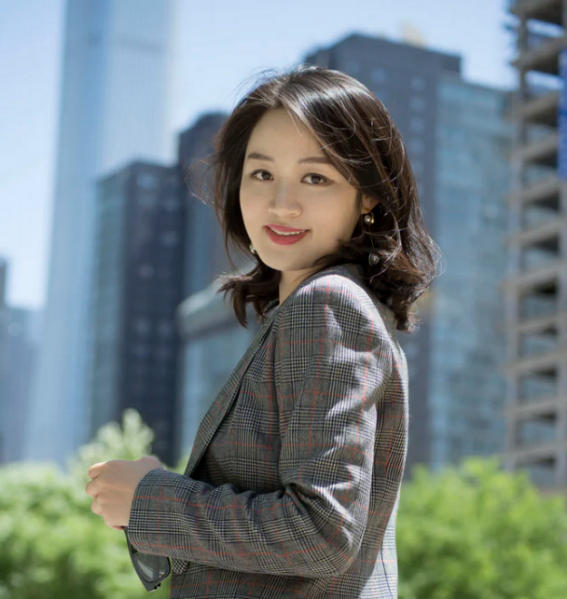 03/2018 - todayProject Manager, DigiTrust Ltd. London, UKSupported development of the DigiTrust digital transformation strategy for the terminal processesProvided expertise for all kinds of digitalisation topicsProject Manager, DigiTrust Ltd. London, UKSupported development of the DigiTrust digital transformation strategy for the terminal processesProvided expertise for all kinds of digitalisation topicsProject Manager, DigiTrust Ltd. London, UKSupported development of the DigiTrust digital transformation strategy for the terminal processesProvided expertise for all kinds of digitalisation topics10/2015 – 02/2018Junior Project Manager, GamesUp PTE LTD, SingaporePlanned and coordinated technical projects according to the Project Management (PM) standards definedManaged the process improvement in project execution for the Onshore Projects team, including evaluation and implementation of existing and new processesJunior Project Manager, GamesUp PTE LTD, SingaporePlanned and coordinated technical projects according to the Project Management (PM) standards definedManaged the process improvement in project execution for the Onshore Projects team, including evaluation and implementation of existing and new processesJunior Project Manager, GamesUp PTE LTD, SingaporePlanned and coordinated technical projects according to the Project Management (PM) standards definedManaged the process improvement in project execution for the Onshore Projects team, including evaluation and implementation of existing and new processes09/2013 – 09/2015M.Sc. in Management, National University of SingaporeM.Sc. in Management, National University of SingaporeM.Sc. in Management, National University of Singapore09/2010 – 06/2013B.Sc. in Accounting, Shanghai University of Finance and EconomicsB.Sc. in Accounting, Shanghai University of Finance and EconomicsB.Sc. in Accounting, Shanghai University of Finance and Economics09/1998 - 06/2010A – Levels, Lucton School, ShanghaiA – Levels, Lucton School, ShanghaiA – Levels, Lucton School, ShanghaiMS-Office     IPMA Level C SAPMandarin (C2)    English (B2) German (B1)Excellent monitoring skills of budget, time and risksProactive and go beyond expectationsStrong net-working and team-working capabilitiesExcellent monitoring skills of budget, time and risksProactive and go beyond expectationsStrong net-working and team-working capabilitiesA dedicated member of a volley-ball team; winner of a college championship in 2018Write a blog about travelling and photography A dedicated member of a volley-ball team; winner of a college championship in 2018Write a blog about travelling and photography A dedicated member of a volley-ball team; winner of a college championship in 2018Write a blog about travelling and photography A dedicated member of a volley-ball team; winner of a college championship in 2018Write a blog about travelling and photography London, 28.06.2020 Simone SimpsonSimone SimpsonSimone Simpson